第98回高知東工業高校ＯＢ会ゴルフコンペ日時：令和元年12月11日(水)場所：Kochi黒潮カントリークラブ　暖流・太平洋コース競技方法 : ローカルルール・ダブルペリア方式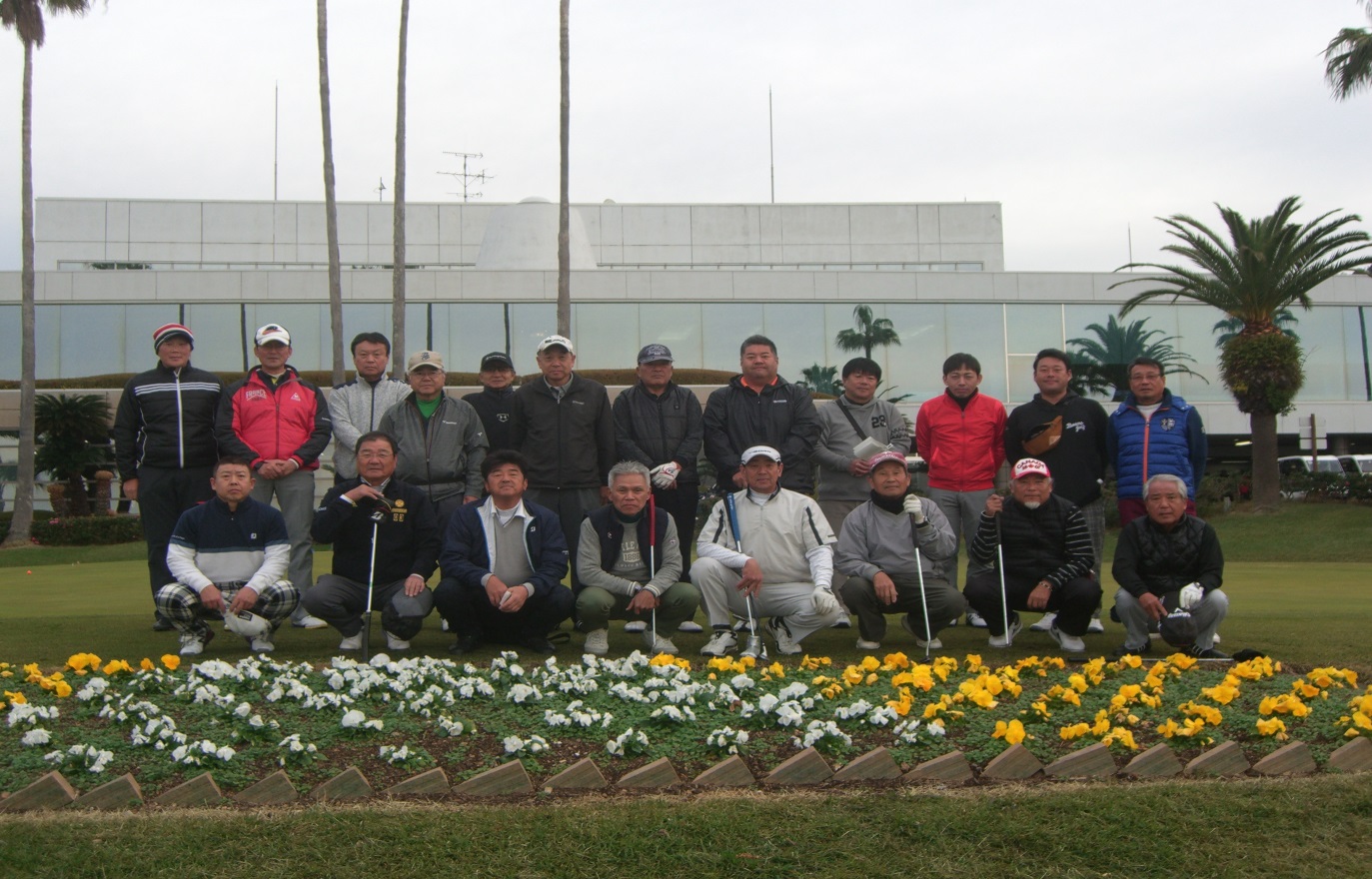 　　ゴルフコンペ開始前の集合写真受付・挨拶・競技・表彰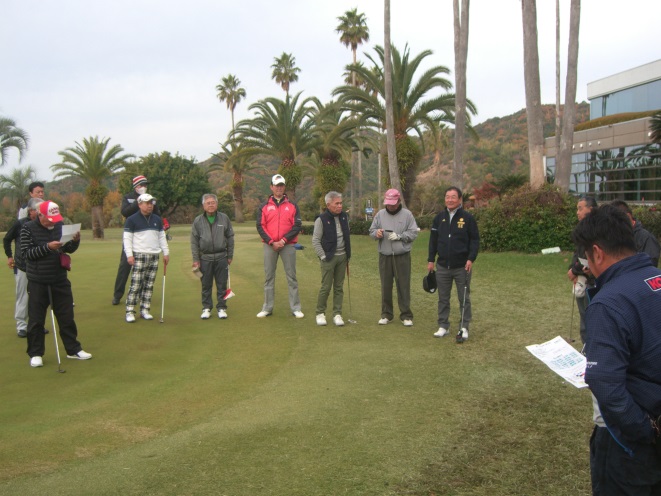 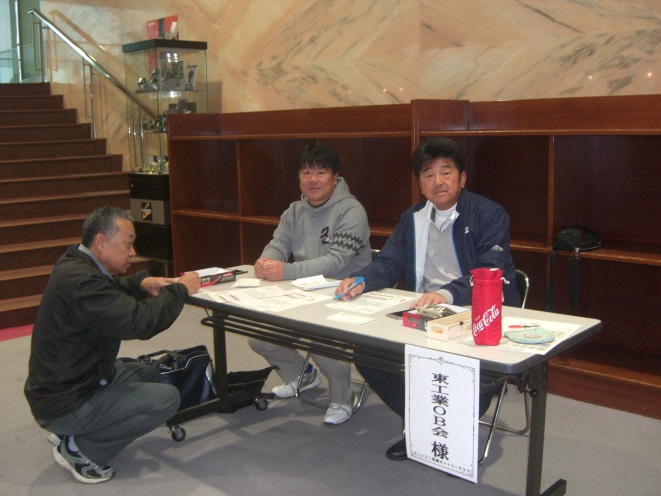 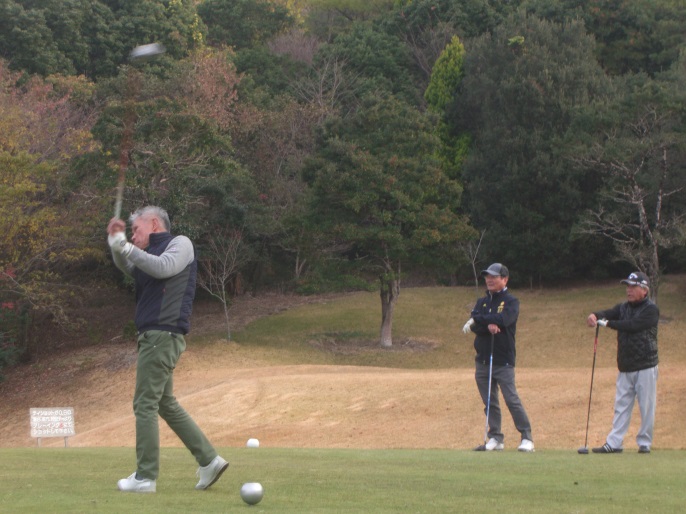 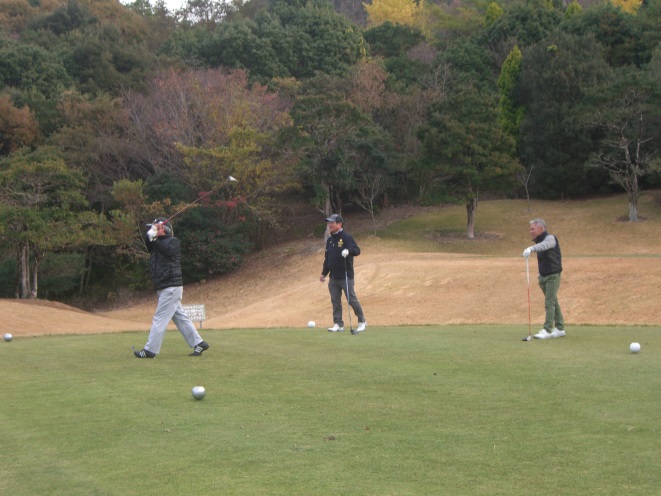 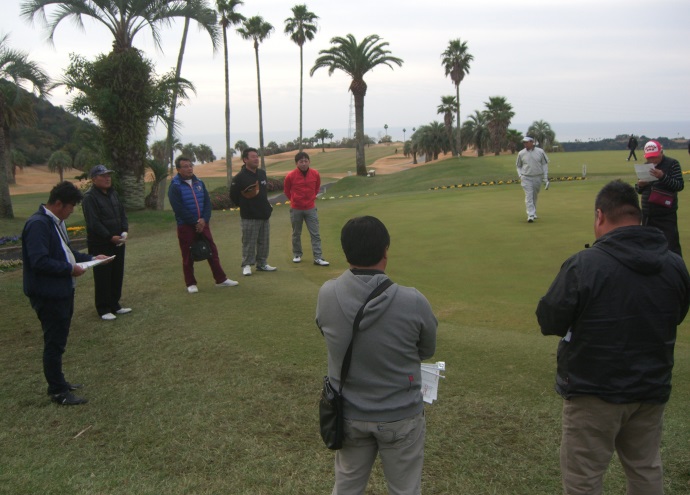 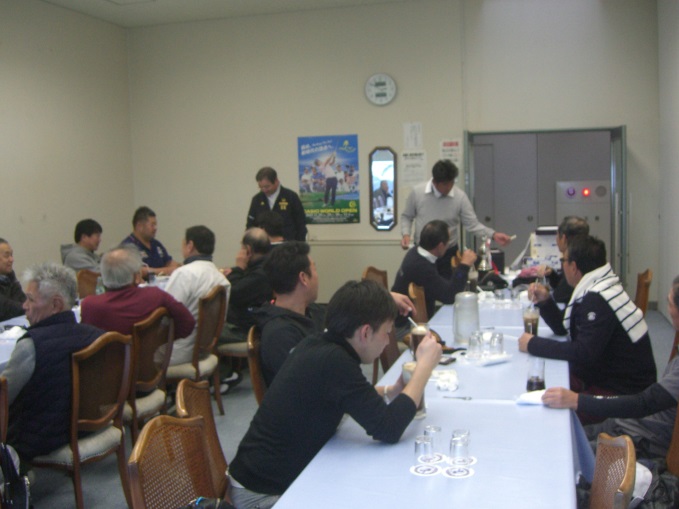 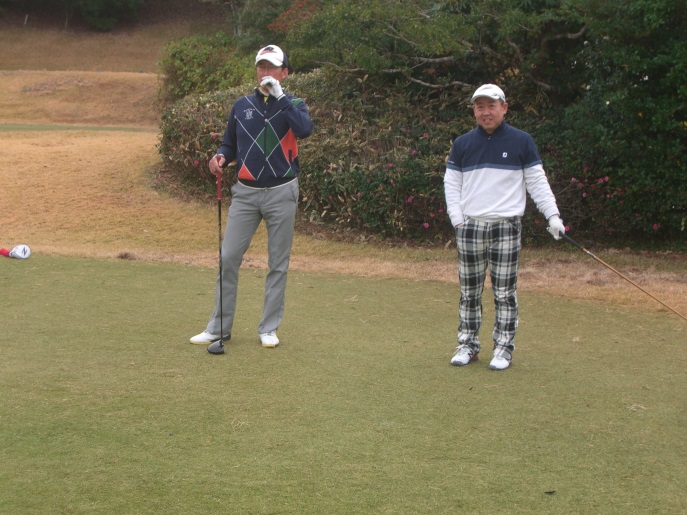 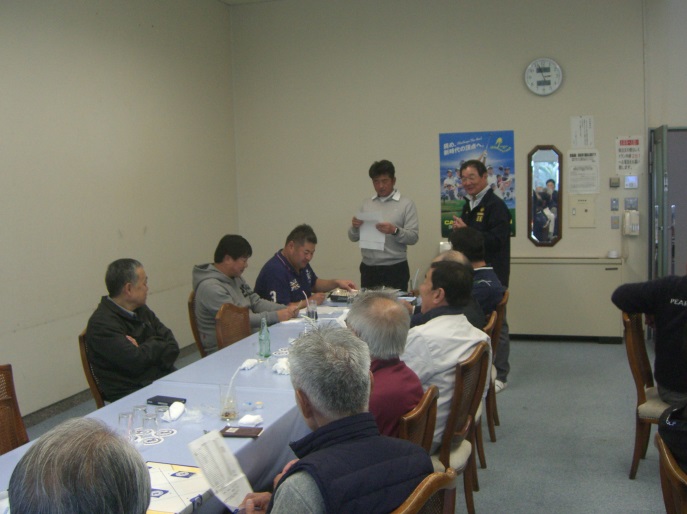 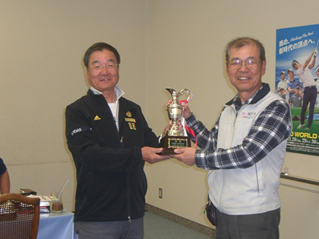 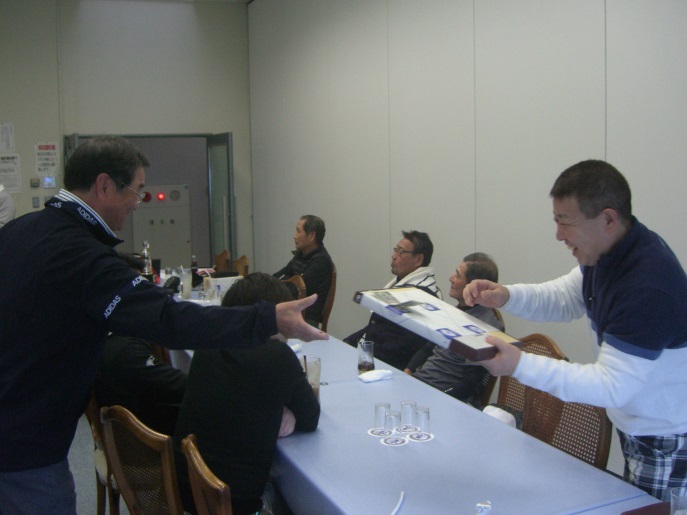 競技結果　優　勝　　4期　機械科卒　　桑名　　隆　氏　準優勝　　7期　計測科卒　　和田　富雄　氏　第三位　 　東工業教員　 　　名東　明範　氏第１００回記念大会は、２０２０年８月予定です。同窓生お誘いあわせの上、多数ご参加ください。